 1.  Check service information for the specified procedures to follow when bleeding air from 	     the clutch hydraulic system.  ________________________________________________	____________________________________________________________________	____________________________________________________________________	____________________________________________________________________	____________________________________________________________________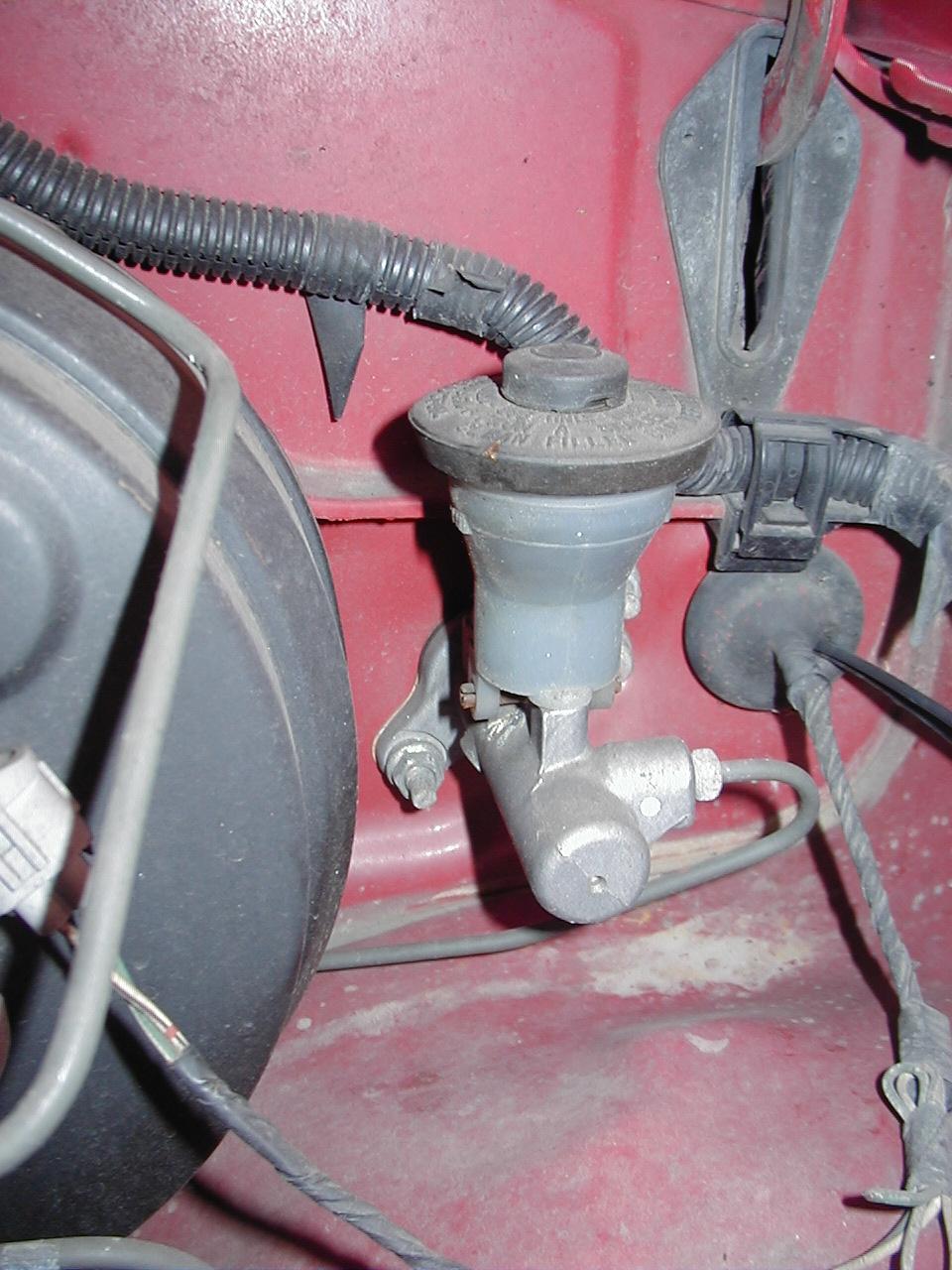  2.  What is the recommended fluid? _____________________________________